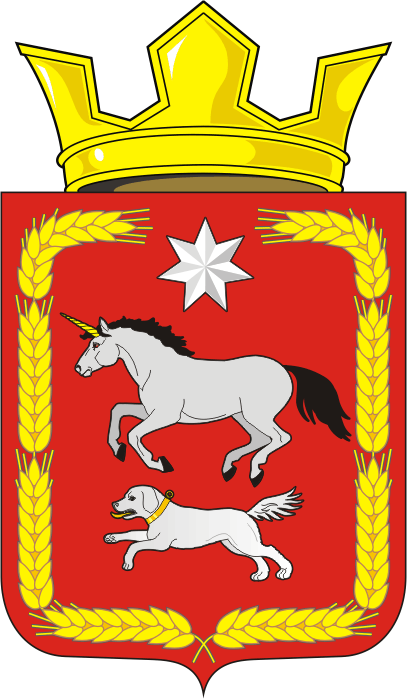 СОВЕТ ДЕПУТАТОВ муниципального образования КАИРОВСКИЙ СЕЛЬСОВЕТ саракташскОГО районА оренбургской областиТРЕТИЙ созывР Е Ш Е Н И Ешестнадцатого заседания Совета депутатовмуниципального образования Каировский сельсоветтретьего созыва29 июня 2017 года                        с.Каировка                                     № 80 Отчет об исполнении бюджета муниципальногообразования Каировский сельсовет за 1 квартал 2017 годНа основании статей 12, 132 Конституции Российской Федерации, статьи 9 Бюджетного кодекса Российской Федерации, статьи 35 Федерального закона от 06.10.2003 № 131-ФЗ «Об общих принципах организации местного самоуправления в Российской Федерации» и Устава муниципального образования Каировский сельсовет, рассмотрев итоги исполнения бюджета сельсовета за 1 квартал 2017 год		Совет депутатов Каировского сельсоветаРЕШИЛ:1. Утвердить отчет об исполнении бюджета сельсовета за 1 квартал 2017 год (Приложения 1, 5, 6, 7, 8)2. Настоящее решение Совета депутатов вступает в силу после обнародования на территории сельсовета и размещения на официальном сайте администрации сельсовета.3. Контроль за исполнением данного решения возложить на постоянную комиссию Совета депутатов сельсовета по бюджетной, налоговой и финансовой политике, собственности и экономическим вопросам, торговле и быту, сельскому хозяйству (Пятков О.П.)Глава муниципального образования Каировский сельсовет                          Председатель Совета депутатов                                                   О.М.КажаевРазослано: руководителям учреждений, администрации района, прокурору района, бухгалтерии сельсовета, в информационный центр.Приложение 1к решению Совета депутатов Каировского сельсовета от 29 июня 2017 года № 80Источники внутреннего финансирования дефицита местного бюджета за 1 квартал  2017 год Поступление доходов в местный бюджет за 1 квартал  2017 года Распределение бюджетных ассигнований местного бюджета за 1 квартал  2017 года по разделам и подразделам расходов классификации расходов бюджетовРаспределение бюджетных ассигнований из местного бюджета за 1 квартал  2017 года по разделам и подразделам, целевым статьям и видам расходов классификации расходов бюджетовВедомственная структура расходов местного бюджета за 1 квартал  2017 годаКодНаименование кода группы, подгруппы, статьи, вида источника финансирования дефицитов бюджетов, кода классификации операций сектора государственного управления, относящихся к источникам финансирования дефицитов бюджетов Российской ФедерацииУтвержденные бюджетные назначенияИсполненоНеиспользованные назначения000 01 00 00 00 00 0000 000ИСТОЧНИКИ ВНУТРЕННЕГО ФИНАНСИРОВАНИЯ ДЕФИЦИТОВ БЮДЖЕТОВ0000 01 05 00 00 00 0000 000Изменение остатков средств на счетах по учету средств бюджета878989,84-360 575,451 239 505,29000 01 05 00 00 00 0000 500Увеличение остатков средств бюджетов-4 442 420-1 311 908,780-000 01 05 02 00 00 0000 500Увеличение прочих остатков средств бюджетов-4 442 420-1 311 908,780-000 01 05 02 01 00 0000 510Увеличение прочих остатков денежных средств бюджетов-4 442 420-1 311 908,780-000 01 05 02 01 10 0000 510Увеличение прочих остатков денежных средств бюджетов поселений-4 442 420-1 311 908,780-000 01 05 00 00 00 0000 600Уменьшение остатков средств бюджетов5 321 409,84951 333,330000 01 05 02 00 00 0000 600Уменьшение прочих остатков средств бюджетов5 321 409,84951 333,330000 01 05 02 01 00 0000 610Уменьшение прочих остатков денежных средств бюджетов5 321 409,84951 333,330000 01 05 02 01 10 0000 610Уменьшение прочих остатков денежных средств бюджетов поселений5 321 409,84951 333,330Код бюджетной классификации Российской ФедерацииНаименование кода дохода бюджетаУтвержденные бюджетные назначенияИсполненоНеиспользованные назначения1 00 00000 00 0000 000НАЛОГОВЫЕ И НЕНАЛОГОВЫЕ ДОХОДЫ1 599 000689 903,78909 096,221 01 00000 00 0000 000НАЛОГИ НА ПРИБЫЛЬ, ДОХОДЫ198 000367 714,8101 01 02000 01 0000 110Налог на доходы физических лиц198 000367 714,8101 01 02010 01 0000 110Налог на доходы физических лиц с доходов, источником которых является налоговый агент, за исключением доходов, в отношении которых исчисление и уплата налога осуществляется в соответствии со статьями 227, 227¹ и 228 Налогового кодекса Российской Федерации198 000367 714,8101 01 02020 01 0000 110Налог на доходы физических лиц с доходов, полученных от осуществления деятельности физическими лицами, зарегистрированными в качестве индивидуальных предпринимателей, нотариусов, занимающихся частной практикой, адвокатов, учредивших адвокатские кабинеты и других лиц, занимающихся частной практикой в соответствии со статьей 227 Налогового кодекса Российской Федерации01,4701 01 020300 10 000 110Налог на доходы физических лиц с доходов, полученных физическими лицами в соответствии со статьей 228 Налогового кодекса Российской Федерации 02,2801 01 020300 12 100 110Налог на доходы физических лиц с доходов, полученных физическими лицами в соответствии со статьей 228 Налогового кодекса Российской Федерации (пени по соответствующему платежу)02,2801 03 00000 00 0000 000НАЛОГИ НА ТОВАРЫ (РАБОТЫ, УСЛУГИ), РЕАЛИЗУЕМЫЕ НА ТЕРРИТОРИИ РОССИЙСКОЙ ФЕДЕРАЦИИ770 000193 477,81576 522,191 03 02000 01 0000 110Акцизы по подакцизным товарам (продукции), производимым на территории Российской Федерации770 000193 477,81576 522,191 03 02230 01 0000 110Доходы от уплаты акцизов на дизельное топливо, подлежащие распределению между бюджетами субъектов Российской Федерации и местными бюджетами с учетом установленных дифференцированных нормативов отчислений в местные бюджеты263 00071 955,62191 044,381 03 02240 01 0000 110Доходы от уплаты акцизов на моторные масла для дизельных и (или) карбюраторных (инжекторных) двигателей, подлежащие распределению между бюджетами субъектов Российской Федерации и местными бюджетами с учетом установленных дифференцированных нормативов отчислений в местные бюджеты3 000719,182 280,821 03 02250 01 0000 110Доходы от уплаты акцизов на автомобильный бензин, подлежащие распределению между бюджетами субъектов Российской Федерации и местными бюджетами с учетом установленных дифференцированных нормативов отчислений в местные бюджеты557 000134 001,44422 998,561 03 02260 01 0000 110Доходы от уплаты акцизов на прямогонный бензин, подлежащие распределению между бюджетами субъектов Российской Федерации и местными бюджетами с учетом установленных дифференцированных нормативов отчислений в местные бюджеты-53 000-13 198,4301 05 00000 00 0000 000НАЛОГИ НА СОВОКУПНЫЙ ДОХОД13 0005 720,607 279,401 05 01000 00 0000 110Налог, взимаемый в связи с применением упрощенной системы налогообложения11 000879,1010 120,901 05 01010 01 0000 110Налог, взимаемый с налогоплательщиков, выбравших в качестве объекта налогообложения доходы2 000879,1010 120,901 05 01011 01 0000 110Налог, взимаемый с налогоплательщиков, выбравших в качестве объекта налогообложения доходы2 000879,1010 120,901 05 03020 01 0000 110Налог, взимаемый с налогоплательщиков, выбравших в качестве объекта налогообложения доходы (за налоговые периоды, истекшие до 1 января 2011 года)01 05 01020 01 0000 110Налог, взимаемый с налогоплательщиков, выбравших в качестве объекта налогообложения доходы, уменьшенные на величину расходов9 00009 0001 05 01021 01 0000 110Налог, взимаемый с налогоплательщиков, выбравших в качестве объекта налогообложения доходы, уменьшенные на величину расходов9 00009 0001 05 01022 01 0000 110Налог, взимаемый с налогоплательщиков, выбравших в качестве объекта налогообложения доходы, уменьшенные на величину расходов (за налоговые периоды, истекшие до 1 января 2011 года)0001 05 03000 01 0000 110Единый сельскохозяйственный налог2 0004 841,5001 05 03010 01 0000 110Единый сельскохозяйственный налог2 0004 841,5001 05 03020 01 0000 110Единый сельскохозяйственный налог (за налоговые периоды, истекшие до 1 января 2011 года)0001 06 00000 00 0000 000НАЛОГИ НА ИМУЩЕСТВО618 000122 990,56495 009,441 06 01000 00 0000 110Налог на имущество физических лиц31 0003 028,6627 971,341 06 01030 10 0000 110Налог на имущество физических лиц, взимаемый по ставкам, применяемым к объектам налогообложения, расположенным в границах поселений31 0003 028,6627 971,341 06 06000 00 0000 110Земельный налог587 000119 961,90467 038,101 06 06030 00 0000 110Земельный налог с организацией3 000143,312 856,691 06 06033 10 0000 110Земельный налог с организаций, обладающих земельным участком, расположенным в границах сельских поселений3 000143,312 856,691 06 060331 01 000 110Земельный налог с организаций, обладающих земельным участком, расположенным в границах сельских поселений (сумма платежа (перерасчеты, недоимка и задолженность по соответствующему платежу, в том числе по отмененному)3 00003 0001 06 060331 02 100 110Земельный налог с организаций, обладающих земельным участком, расположенным в границах сельских поселений (пени по соответствующему платежу)0143,3101 06 06040 00 0000 110Земельный налог с физических лиц584 000119 818,59464 181,411 06 060431 00 000 110Земельный налог с организаций, обладающих земельным участком, расположенным в границах сельских поселений584 000119 818,59464 181,411 06 060431 01 000 110Земельный налог с физических лиц, обладающих земельным участком, расположенным в границах сельских поселений (сумма платежа (перерасчеты, недоимка и задолженность по соответствующему платежу, в том числе по отмененному)584 000234 400,63349 599,371 06 060431 02 100 110Земельный налог с физических лиц, обладающих земельным участком, расположенным в границах сельских поселений (пени по соответствующему платежу)0-114 582,0402 00 00000 00 0000 000БЕЗВОЗМЕЗДНЫЕ ПОСТУПЛЕНИЯ2 843 420622 0052 221 4152 02 00000 00 0000 000БЕЗВОЗМЕЗДНЫЕ ПОСТУПЛЕНИЯ ОТ ДРУГИХ БЮДЖЕТОВ БЮДЖЕТНОЙ СИСТЕМЫ РОССИЙСКОЙ ФЕДЕРАЦИИ2 843 420622 0052 221 4152 02 10000 00 0000 151Дотации от других бюджетов бюджетной системы Российской Федерации2 772 600605 1002 167 5002 02 15001 00 0000 151Дотации на выравнивание бюджетной обеспеченности2 772 600605 1002 167 5002 02 15001 10 0000 151Дотации бюджетам сельских поселений на выравнивание бюджетной обеспеченности2 772 600605 1002 167 5002 02 15002 00 0000 151Дотации бюджетам на поддержку мер по обеспечению сбалансированности бюджетов0002 02 15002 10 0000 151Дотации бюджетам  сельских поселений на поддержку мер по обеспечению сбалансированности бюджетов0002 02 30000 00 0000 151Субвенции бюджетам субъектов Российской Федерации и муниципальных образований70 82016 90553 9152 02 35930 00 0000 151Субвенции бюджетам на государственную регистрацию актов гражданского состояния3 20003 2002 02 35930 10 0000 151Субвенции бюджетам сельских поселений на государственную регистрацию актов гражданского состояния3 20003 2002 02  03511 80 0000 151Субвенции бюджетам на осуществление первичного воинского учета на территориях, где отсутствуют военные комиссариаты67 62016 90550 7152 02 03511 81 0000 151Субвенции бюджетам сельских поселений на осуществление первичного воинского учета на территориях, где отсутствуют военные комиссариаты67 62016 90550 7152 02 49999 10 0000 151Прочие межбюджетные трансферты, передаваемые бюджетам сельских поселений0Всего доходов и безвозмездные перечисления4 442 4201 311 908,783 130 511,22РЗПРНаименование Утвержденные бюджетные назначенияИсполненоНеиспользованные назначения0100Общегосударственные вопросы1 964 300410 614,411 553 685,590102Функционирование высшего должностного лица субъекта Российской Федерации и муниципального образования575  000105 928,10469 071, 900103Функционирование законодательных (представительных) органов государственной власти и представительных органов муниципальных образований0104Функционирование Правительства Российской Федерации, высших исполнительных органов государственной власти субъектов Российской Федерации, местных администраций1 389 300304 686,311 084 613,690111Резервный фонд0113Другие общегосударственные вопросы0200Национальная оборона67 62013 486,7154 133,290203Мобилизационная и вневойсковая подготовка67 62013 486,7154 133,290300Национальная безопасность и правоохранительная деятельность106 2000106 2000304Органы юстиции3 20003 2000310Обеспечение пожарной безопасности103 000103 000103 0000400Национальная экономика1 648 989,8498 360,941 550 628,900409Дорожное хозяйство1 648 989,8498 360,941 550 628,900412Другие вопросы в области национальной экономики0000500Жилищно-коммунальное хозяйство145 6000145 6000503Благоустройство145 6000145 6000800Культура и кинематография 1 376 700428 871,27947 828,730801Культура1 376 700428 871,27947 828,731000Социальная политика12 000012 0001001Пенсионное обеспечение12 000012 000Итого расходов5 321 409,84951 333,334 370 076,51НаименованиеРЗПРКЦСРКВРУтвержденные бюджетные назначенияИсполненоНеиспользованные назначенияОбщегосударственные вопросы010000000000000001 964 300  410 614,411 553 685,59Функционирование высшего должностного лица субъекта Российской Федерации и муниципального образования01020000000000000575 000  105 928,10469 071,90Непрограммное направление расходов (непрограммные мероприятия)01027700000000000575 000  105 928,10469 071,90Глава муниципального образования01027700010010000575 000  105 928,10469 071,90Расходы на выплаты персоналу государственных (муниципальных) органов01027700010010120575 000  105 928,10469 071,90Функционирование Правительства Российской Федерации, высших исполнительных органов государственной власти субъектов Российской Федерации, местных администраций010400000000000001 389 300  304 686,311 084 613,69Непрограммное направление расходов (непрограммные мероприятия)010477000000000001 389 300  304 686,311 084 613,69Центральный аппарат010477000100200001 389 300  304 686,311 084 613,69Расходы на выплаты персоналу государственных (муниципальных) органов010477000100201201 035 800  227 038,22808 761,78Иные закупки товаров, работ и услуг для государственных (муниципальных) нужд01047700010020240352 300  76 764275 536Уплата налогов, сборов и иных платежей010477000100208501 200  884,09315,91НАЦИОНАЛЬНАЯ ОБОРОНА0200000000000000067 620  13 486,7154 133,29Мобилизационная и вневойсковая подготовка0203000000000000067 620  13 486,7154 133,29Непрограммное направление расходов (непрограммные мероприятия)0203770000000000067 620  13 486,7154 133,29Осуществление первичного воинского учета на территориях, где отсутствуют военные комиссариаты0203770005118000067 620  13 486,7154 133,29Расходы на выплаты персоналу государственных (муниципальных) органов0203770005118012060 000  13 486,7146 513,29Иные закупки товаров, работ и услуг для государственных (муниципальных) нужд020377000511802407 62007 620НАЦИОНАЛЬНАЯ БЕЗОПАСНОСТЬ И ПРАВООХРАНИТЕЛЬНАЯ ДЕЯТЕЛЬНОСТЬ03000000000000000106 200  0106 200Органы юстиции030400000000000003 200  03 200Непрограммное направление расходов (непрограммные мероприятия)030477000000000003 200  03 200Осуществление переданных органам государственной власти субъектов Российской Федерации в соответствии с пунктом 1 статьи 4 Федерального Закона от 15 ноября 1997 года № 143-ФЗ «Об актах гражданского состояния» полномочий Российской Федерации на государственной регистрации актов гражданского состояния030477000593000003 200  03 200Иные закупки товаров, работ и услуг для государственных(муниципальных) нужд030477000593002403 200  03 200Обеспечение пожарной безопасности03100000000000000103 000  0103 000Непрограммное направление расходов (непрограммные мероприятия)03107700000000000103 000  0103 000Меры поддержки общественных объединений пожарной охраны и добровольных пожарных 03107700020010000103 000  0103 000Иные закупки товаров, работ и услуг для государственных (муниципальных) нужд03107700020010240103 0000103 000НАЦИОНАЛЬНАЯ ЭКОНОМИКА040000000000000001 648 989,8498 360,941 550 628,90Дорожное хозяйство (дорожные фонды)040900000000000001 648 989,8498 360,941 550 628,90Непрограммное направление расходов (непрограммные мероприятия)040977000000000001 648 989,8498 360,941 550 628,90Содержание и ремонт, капитальный ремонт автомобильных дорог общего пользования и искусственных сооружений на них040977000900800001 648 989,8498 360,941 550 628,90Иные закупки товаров, работ и услуг для государственных (муниципальных) нужд040977000900802401 648 989,8498 360,941 550 628,90Жилищно-коммунальное хозяйство05000000000000000145 600  0145 000Благоустройство05030000000000000145 600  0145 000Непрограммное направление расходов (непрограммные мероприятия)05037700000000000145 600  0145 000Прочие мероприятия по благоустройству 05037700090090000145 600  0145 000Иные закупки товаров, работ и услуг для государственных (муниципальных) нужд05037700090090240145 600  0145 000КУЛЬТУРА И КИНЕМАТОГРАФИЯ080000000000000001 376 700  428 871,27947 828,73Культура080100000000000001 376 700  428 871,27947 828,73Непрограммное направление расходов (непрограммные мероприятия)080177000000000001 376 700  428 871,27947 828,73Финансовое обеспечение деятельности в области культуры и кинематографии080177000700300001 376 700  428 871,27947 828,73Иные закупки товаров, работ и услуг для государственных (муниципальных) нужд08017700070030240440 000  194 613,27245 386,73Иные межбюджетные трансферты08017700070030540936 700  234 258702 442СОЦИАЛЬНАЯ ПОЛИТИКА1000000000000000012 000  012 000Пенсионное обеспечение1001000000000000012 000  012 000Непрограммное направление расходов (непрограммные мероприятия)1001770000000000012 000  012 000Пенсия за выслугу лет муниципальным служащим1001770002505000012 000  012 000Публичные нормативные социальные выплаты гражданам1001770002505031012 000  012 000ИТОГО РАСХОДОВ5 321 409,84951 333,334 370 076,51НаименованиеКВСРРЗПРКЦСРКВРУтвержденные бюджетные назначенияИсполненоНеиспользованные назначенияАдминистрация Каировского сельсовета126000000000000000005 321 409,84951 333,334 370 076,51Общегосударственные вопросы126010000000000000001 964 300410 614,411 553 685,59Функционирование высшего должностного лица субъекта Российской Федерации и муниципального образования12601020000000000000575 000105 928,10469 071,90Непрограммное направление расходов (непрограммные мероприятия)12601027700000000000575 000105 928,10469 071,90Глава муниципального образования12601027700010010000575 000105 928,10469 071,90Расходы на выплаты персоналу государственных (муниципальных) органов 12601027700010010120575 000105 928,10469 071,90Фонд оплаты труда государственных (муниципальных) органов12601027700010010121447 00081 358,21365 641,19Взносы по обязательному социальному страхованию на выплаты денежного содержания и иные выплаты работникам государственных (муниципальных) органов12601027700010010129128 00024 569,89103 430,11Функционирование Правительства Российской Федерации, высших исполнительных органов государственной власти субъектов Российской Федерации, местных администраций126010400000000000001 389 300304 686,311 084 613,69Непрограммное направление расходов (непрограммные мероприятия)126010477000000000001 389 300304 686,311 084 613,69Центральный аппарат126010477000100200001 389 300304 686,311 084 613,69Расходы на выплаты персоналу государственных (муниципальных) органов 126010477000100201201 035 800227 038,22808 761,78Фонд оплаты труда государственных (муниципальных) органов12601047700010020121794 500174 376,73620 123,27Взносы по обязательному социальному страхованию на выплаты денежного содержания и иные выплаты работникам государственных (муниципальных) органов12601047700010020129241 30052 661,49188 638,51Иные закупки товаров, работ и услуг для государственных (муниципальных) нужд12601047700010020240352 30076 764,00275 536,00Закупка товаров, работ и услуг в сфере информационно-коммуникационных технологий12601047700010020242197 80036 390161 410Прочая закупка товаров, и услуг для обеспечения государственных (муниципальных) нужд12601047700010020244154 50040 374114 126Уплата налогов, сборов и иных платежей126010477000100208501 200884,09315,91Уплата иных платежей126010477000100208531 200884,09315,91Национальная оборона1260200000000000000067 62013 486,7154 133,29Мобилизационная и вневойсковая подготовка1260203000000000000067 62013 486,7154 133,29Непрограммное направление расходов (непрограммные мероприятия)1260203770000000000067 62013 486,7154 133,29Осуществление первичного воинского учета на территориях, где отсутствуют военные комиссариаты1260203770005118000067 62013 486,7154 133,29Расходы на выплаты персоналу государственных (муниципальных) органов 1260203770005118012060 00013 486,7146 513,29Фонд оплаты труда государственных (муниципальных) органов1260203770005118012146 10010 358,4635 741,54Взносы по обязательному социальному страхованию на выплаты денежного содержания и иные выплаты работникам государственных (муниципальных) органов1260203770005118012913 9003 128,2510 771,75Иные закупки товаров, работ и услуг для государственных (муниципальных) нужд126020377000511802407 62007 620Прочая закупка товаров, и услуг для обеспечения государственных (муниципальных) нужд126020377000511802447 6200 7 620Национальная безопасность и правоохранительная деятельность12603000000000000000106 2000106 200Органы юстиции126030400000000000003 20003 200Непрограммное направление расходов (непрограммные мероприятия)126030477000000000003 20003 200Осуществление переданных органам государственной власти субъектов Российской Федерации в соответствии с пунктом 1 статьи 4 Федерального Закона от 15 ноября 1997 года № 143-ФЗ «Об актах гражданского состояния» полномочий Российской Федерации на государственной регистрации актов гражданского состояния126030477000593000003 20003 200Иные закупки товаров, работ и услуг для государственных (муниципальных) нужд126030477000593002403 20003 200Прочая закупка товаров, и услуг для обеспечения государственных (муниципальных) нужд126030477000593002443 20003 200Обеспечение пожарной безопасности12603100000000000000103 0000103 00Непрограммное направление расходов (непрограммные мероприятия)12603107700000000000103 0000103 00Меры поддержки общественных объединений пожарной охраны и добровольных пожарных12603107700020010000103 0000103 00Иные закупки товаров, работ и услуг для государственных(муниципальных) нужд12603107700020010240103 0000103 00Прочая закупка товаров, и услуг для обеспечения государственных (муниципальных) нужд12603107700020010244103 0000103 00Национальная экономика126040000000000000001 648 989,8498 360,941 550 628,90Дорожное хозяйство (дорожные фонды)126040900000000000001 648 989,8498 360,941 550 628,90Непрограммное направление расходов (непрограммные мероприятия)126040977000000000001 648 989,8498 360,941 550 628,90Содержание и ремонт, капитальный ремонт автомобильных дорог общего пользования и искусственных сооружений на них126040977000900800001 648 989,8498 360,941 550 628,90Иные закупки товаров, работ и услуг для государственных (муниципальных) нужд126040977000900802401 648 989,8498 360,941 550 628,90Прочая закупка товаров, и услуг для обеспечения государственных (муниципальных) нужд126040977000900802441 648 989,8498 360,941 550 628,90Жилищно-коммунальное хозяйство12605000000000000000145 6000145 600Благоустройство12605030000000000000145 6000145 600Непрограммное направление расходов (непрограммные мероприятия)12605037700000000000145 6000145 600Прочие мероприятия по благоустройству 12605037700090090000145 6000145 600Иные закупки товаров, работ и услуг для государственных (муниципальных) нужд126050377000090090240145 6000145 600Прочая закупка товаров, и услуг для обеспечения государственных (муниципальных) нужд126050377000090090244145 6000145 600КУЛЬТУРА И КИНЕМАТОГРАФИЯ126080000000000000001 376 700428 871, 27947 828,73Культура126080100000000000001 376 700428 871, 27947 828,73Непрограммное направление расходов (непрограммные мероприятия)126080177000000000001 376 700428 871, 27947 828,73Финансовое обеспечение деятельности в области культуры и кинематографии126080177000700300001 376 700428 871, 27947 828,73Иные закупки товаров, работ и услуг для государственных (муниципальных) нужд12608017700070030240440 000194 613,27245 386,73Прочая закупка товаров, и услуг для обеспечения государственных (муниципальных) нужд12608017700070030244440 000194 613,27245 386,73Иные межбюджетные трансферты12608017700070030540936 700234 258702 442СОЦИАЛЬНАЯ ПОЛИТИКА1261000000000000000012 000012 000Пенсионное обеспечение1261001000000000000012 000012 000Пенсия за выслугу лет муниципальным служащим1261001770002505000012 000012 000Публичные нормативные социальные выплаты гражданам1261001770002505031012 000012 000Иные пенсии, социальные доплаты к пенсиям1261001770002505031212 000012 000ИТОГО:5 321 409,84951 333,334 370 076,51